Specializáció jelentkezési lap2018/2019. tanévI. félévtőlGazdálkodási és menedzsment alapszak, levelező tagozatNév: 		NEPTUN kód: 		Specializáció rangsor: Pénzügy Üzletvitel és szervezésKérjük, rangsorolja a specializációkat a nevük melletti négyzetben.A hallgatók specializációra való besorolása a specializációra jelentkező hallgatók összesített korrigált kreditindexe alapján történik. Felhívjuk a hallgatók figyelmét, hogy az évfolyam létszáma csak két specializáció indítását teszi lehetővé.A kitöltött jelentkezési lapot legkésőbb 2018. június 29-ig a Tanulmányi Osztályra (Ördögné Petréd Zsófia részére) kell visszajuttatni! (személyesen ügyintézési időben, emailen, vagy postai úton)Aláírásommal igazolom, hogy az adatok a valóságnak megfelelnek.Debrecen, 2018.___________Hallgató aláírása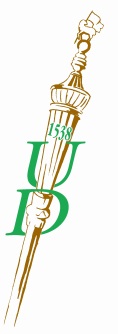 D E B R E C E N I  E G Y E T E MGazdaságtudományi KarTANULMÁNYI OSZTÁLY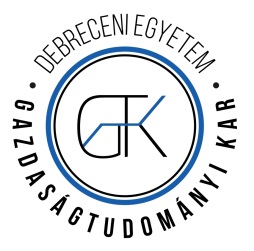 